.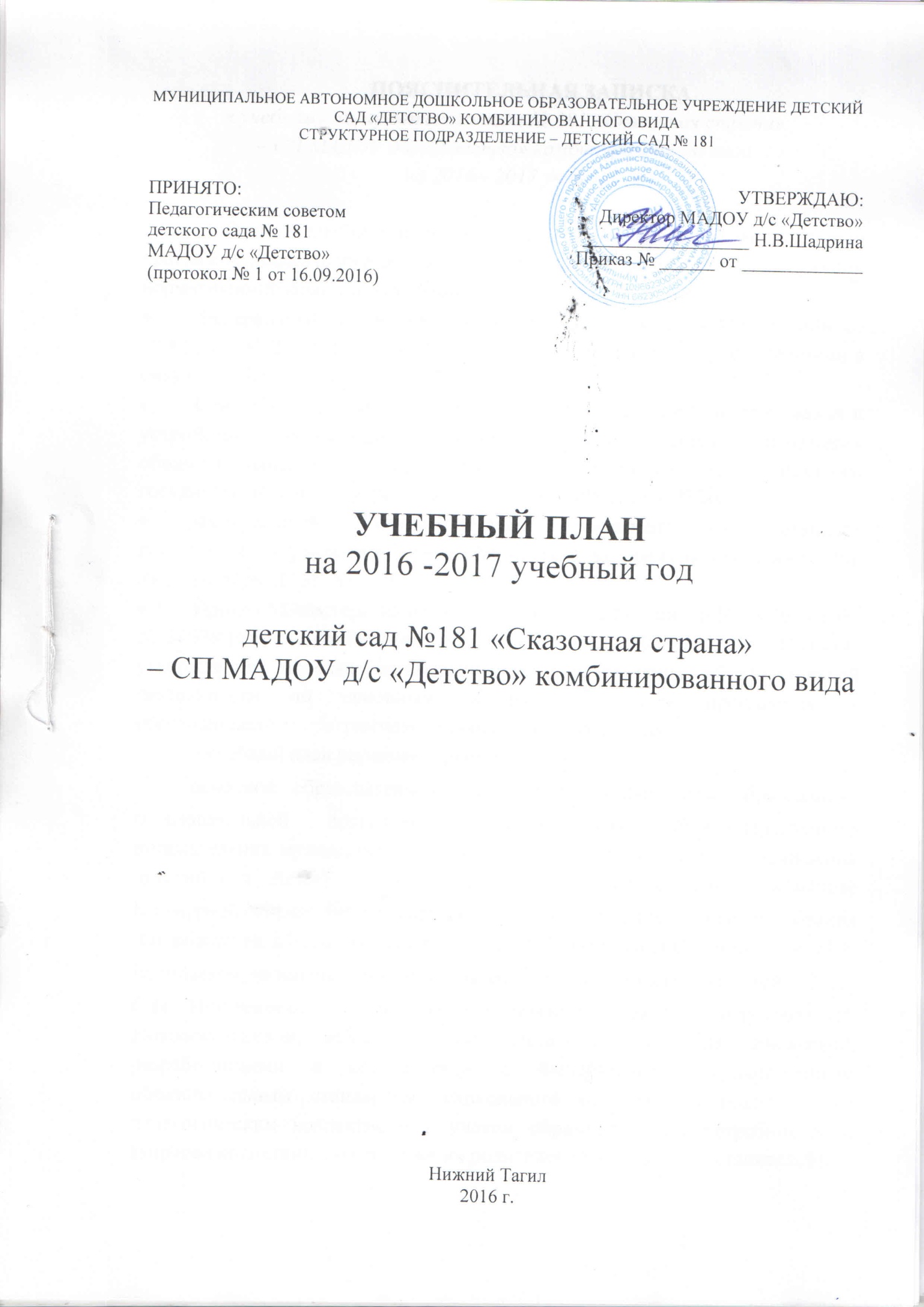 ПОЯСНИТЕЛЬНАЯ ЗАПИСКАк учебному плану детского сада № 181 «Сказочная страна»– СП МАДОУ д/с «Детство» комбинированного видана 2016 - 2017 учебный год   Данный учебный план реализует основную общеобразовательную программу дошкольного образования. Разработан на основании следующих нормативно-правовых документов:Федеральный закон «Об образовании в Российской Федерации» от 29.12.2012 № 273-ФЗ (ред. от 07.05.2013 года с изменениями, вступившими в силу с 19.05.2013 года);СанПиН 2.4.1.3049-13 «Санитарно-эпидемиологические требования к устройству, содержанию и организации режима работы дошкольных образовательных организаций», утвержденные постановлением главного государственного санитарного врача РФ от 15.05.2013 г. №26;Федеральный государственный образовательный стандарт дошкольного образования  (приказ Министерства  образования  и науки РФ от 17 октября 2013г. № 1155);Приказ Министерства образования и науки России от 30.08.2013 года № 30038 (зарегистрированного в Минюсте России 26.09.2013 № 1014) «Об утверждении Порядка организации и осуществления образовательной деятельности по основным общеобразовательным программам – образовательным программам дошкольного образования».  Учебный план регламентируется: основной образовательной программой дошкольного образования– образовательной программой детского сада №181-структурного подразделения муниципального автономного образовательного учреждения детский сад «Детство» комбинированного вида, разработанной на основе Примерной основной образовательной программой дошкольного образования «От рождения до школы» под редакцией Н.Е. Веракса, Т.С. Комаровой, М.А. Васильевой, парциальными программами: «Юный эколог» для детей 3-7 лет С.Н. Николаевой,  «Ладушки» для детей 3-7 лет И. Каплуновой, И. Новооскольцевой, «Старт»  для детей 3-7 лет Л.В. Яковлевой, разработанными в соответствии с Федеральным государственным образовательным стандартом дошкольного образования, реализуемыми педагогическим коллективом с учетом образовательных потребностей и запросов воспитанников, а также их родителей (законных представителей).Календарный учебный график д/с «Детство» комбинированного видана 2016 - 2017 учебный годУчреждение работает в режиме пятидневной рабочей недели в режиме 12-часового пребывания воспитанников: с 7:00 до 19:00 часов.Учебный год длится с 01.09.2016 г. по 31.05.2016 г.Зимние каникулы: 01.01.2017 г. - 08.01.2017 г.Непосредственно образовательная деятельность с детьми проводится с 01.09.2016 г. по 31.05.2016 г. В последнюю неделю декабря для воспитанников организуются недельные каникулы, в течение которых непосредственно образовательная деятельность осуществляется только по направлениям физического и художественно - эстетического развития детей. Две первые и две последние недели учебного года – диагностический период.В  летний период учебные занятия организуются в рамках прогулок, продолжительность которых увеличивается. В это время также проводятся  спортивные и подвижные игры, спортивные и музыкальные праздники, экскурсии и другие развлечения.В детском саду функционирует 11 групп общеразвивающей направленности, из них:группы №1, №2, №3 – первые младшие;группы №7, 8, 10, 11- вторые младшие;группы №4, 5, 6 – средние;группа №9 – подготовительная к школе группа.В работе с детьми  используются различные формы работы: фронтальная, подгрупповая, индивидуальная. Они применяются в зависимости от возраста, уровня развития детей, сложности программного и дидактического материала. Таким образом, непосредственно образовательная деятельность рассматриваются педагогами и администрацией ДОУ как важная, но не преобладающая форма обучения.В структуру учебного плана входят обязательная часть и часть, формируемая участниками образовательных отношений. Обе части являются взаимодополняющими и необходимыми, с точки зрения реализации требований Федерального государственного образовательного стандарта дошкольного образования.Обязательная часть учебного плана предполагает комплексность подхода, обеспечивает развитие детей во взаимодополняющих образовательных областях: «Познавательное развитие», «Речевое развитие», «Физическое развитие», «Художественно-эстетическое развитие», «Социально-коммуникативное развитие». Каждая образовательная область предусматривает основные цели и задачи. Задачи психолого-педагогической работы по формированию физических, интеллектуальных и личностных качеств детей  решаются  интегрировано в ходе освоения всех образовательных областей.Объем обязательной части учебного плана составляет не менее 60% от общего объема.Часть, формируемая  участниками образовательных отношений, составляет не более 40%, что соответствует п.2.10. ФГОС ДО, и  направлена на развитие детей в следующих образовательных областях:содержание работы в рамках реализации области «Познавательное развитие» примерной основной образовательной программы «От рождения до школы» под редакцией Н.Е. Веракса, Т.С. Комаровой, М.А. Васильевой дополняет парциальная программа «Юный эколог» для детей 3-7 лет С.Н. Николаевой;содержание работы в рамках реализации области «Художественно-эстетическое развитие» примерной основной образовательной программы «От рождения до школы» под редакцией Н.Е. Веракса, Т.С. Комаровой, М.А. Васильевой дополняет парциальная программа «Ладушки » для детей 3-7 лет И. Каплуновой, И. Новоскольцевой;содержание работы в рамках реализации области «Физическое  развитие» примерной основной образовательной программы «От рождения до школы» под редакцией Н.Е. Веракса, Т.С. Комаровой, М.А. Васильевой дополняет парциальная программа «Старт» для детей 3-7 лет Л.В. Яковлевой.Часть, формируемая участниками образовательного процесса ДОУ, обеспечивает вариативность образования, отражает приоритетное направление деятельности д/с №181.Образовательные отношения по всем образовательным областям осуществляется в организованной образовательной деятельности, в совместной деятельности в ходе режимных моментов и в самостоятельной деятельности дошкольников. Объём организованной образовательной деятельности соответствует требованиям СанПиН 2.4.1.3049 – 13 согласно Постановлению от 29 мая 2013 г. № 28564 Министерства здравоохранения РФ и составляет:-  в первой младшей группе (дети 2-3 года) – 1час 40 минут в неделю. Продолжительность непрерывной непосредственно-организованной образовательной деятельности составляет 10 минут  и осуществляется в первую и вторую половину дня.- во второй младшей группе (дети 3-4лет)  – 2 часа 30 минут в неделю. Продолжительность непрерывной непосредственно-организованной образовательной деятельности составляет 15 минут  и осуществляется в первую половину дня.- в средней группе (дети 4-5 лет) – 3 часа 20 минут в неделю. Продолжительность организованной образовательной деятельности составляет 20 минут  и осуществляется в первую половину дня.- в старшей группе (дети 5-6 лет) – 6 часов 15 минут в неделю. Продолжительность организованной образовательной деятельности вирируется в пределах 20-25 минут  и осуществляется в первую и вторую половину дня.- в подготовительной к школе группе (дети 6-7 лет) – 7 часов 30 минут. Продолжительность организованной образовательной деятельности составляет 30 минут  и осуществляется в первую и вторую половину дня.Максимально допустимый объем образовательной нагрузки в первой половине дня в первой младшей, второй младшей и средней группах не превышает двух, а в старшей и подготовительной к школе группах – трех периодов. В середине непосредственно образовательной деятельности статического характера проводится физкультминутка. Перерывы между периодами непосредственно образовательной деятельности составляют не менее 10 минут. Образовательная деятельность, требующая повышенной познавательной активности и умственного напряжения детей, организуется в первой половине дня.Учтен ход недельной кривой интеллектуальной работоспособности: вторник и четверг – дни максимальной нагрузки; среда – день средней нагрузки; понедельник и пятница – дни минимальной нагрузки.Непрерывная непосредственно-организованная образовательная деятельность по физкультуре проводится 2 раза в неделю в физкультурном зале и 1 раз на открытом воздухе (при соответствующих погодных условиях).Образовательная деятельность: утренняя гимнастика, комплексы закаливающих процедур, гигиенические процедуры,  дежурства, прогулки  планируются ежедневно в  режиме дня.Приобщение к художественной литературе - чтение художественных произведений, ситуативные беседы планируются как образовательная деятельность и осуществляется в ходе режимных моментов  ежедневно во всех возрастных группах.Игровая деятельность и самостоятельная деятельность детей в центрах и уголках осуществляется ежедневно в режиме дня.Тематическое планирование, разработанное в ДОУ, соответствует задачам и содержанию основной общеобразовательной программы.Коррекционная работа осуществляется учителем-логопедом: три (индивидуальные и групповые) занятия в неделю с детьми подготовительной к школе группы.Коррекционно – образовательная деятельность для детей-инвалидов осуществляется совместно с детьми другой категории воспитателями групп и специалистами во время образовательной деятельности и в ходе режимных моментов в первую половину дня.Содержание учебного плана соответствует основным целям дошкольного образовательного учреждения. Для реализации учебного плана  в ДОУ имеется  необходимое  программно – методическое обеспечение, соответствующее ФГОС  ДО.Ранний возраст. Первая младшая группа (2-3 года). Учебный план состоит из обязательной и вариативной части. Организованная образовательная деятельность физкультурно-оздоровительного и эстетического цикла занимают не менее 50% общего времени, отведенного на непосредственно образовательную деятельность.Проводится 10 занятий в неделю, максимальная длительность занятий - 10 минут.Обязательная часть:- образовательная деятельность по развитию речи – 3 раза в неделю: 2 занятия по речевому развитию и одно занятие посвящается чтению художественной литературы;- изобразительная деятельность – 2 раза в неделю: 1 – рисование, 1 – лепка;- музыкальное воспитание – 2 раза в неделю;- образовательная деятельность по физической культуре – 3 раза в неделю.Дошкольный возраст. Вторая младшая группа (3-4 года) и средняя группа. (4-5 лет).Учебный план состоит  из обязательной и вариативной части.Обязательная часть:- образовательная деятельность   по познавательному развитию – 1 раз в неделю, в которую входят:  формирование элементарных математических представлений;- образовательная деятельность по социально-коммуникативному развитию –0,5 раз в неделю: ознакомление с явлениями общественной жизни;- образовательная деятельность по развитию речи – 1 раза в неделю, ежедневно организуется чтение художественной литературы;- изобразительная деятельность – 2 раза в неделю: 1 – рисование, 0,5 – лепка, 0,5 – аппликация;- музыкальное воспитание – 2 раза в неделю;- образовательная деятельность по физической культуре – 3 раза в неделю.Вариативная часть:- образовательная деятельность   по познавательному развитию – по парциальной программе «Юный эколог»; реализации проекта «Удивительный Лего - мир!»;- музыкальное воспитание – по парциальной программе «Ладушки»;- физическое развитие – по парциальной программе «Старт».Старшая группа. (4-5 лет)Учебный план состоит  из обязательной и вариативной части.Обязательная часть:- образовательная деятельность   по познавательному развитию – 2,5 раза в неделю, в которую входят:  формирование элементарных математических представлений – 1 занятие, познавательно-исследовательская и продуктивная (конструктивная) деятельность – 1 занятие, ознакомление с миром природы, с предметным окружением – 0,5 занятий;- образовательная деятельность по социально-коммуникативному развитию –0,5 раз в неделю: ознакомление с явлениями общественной жизни;- образовательная деятельность по развитию речи – 2 раза в неделю, ежедневно организуется чтение художественной литературы;- изобразительная деятельность – 3 раза в неделю: 2 – рисование, 0,5 – лепка, 0,5 – аппликация;- музыкальное воспитание –2 раза в неделю;- образовательная деятельность по физической культуре – 3 раза в неделю.Вариативная часть:- образовательная деятельность   по познавательному развитию по парциальной программе «Юный эколог»; реализации проекта «Удивительный Лего - мир!»;- музыкальное воспитание – по парциальной программе «Ладушки»;- физическое развитие – по парциальной программе «Старт».Подготовительная к школе группа. (4-5 лет)Учебный план состоит  из обязательной и вариативной части.Обязательная часть:- образовательная деятельность   по познавательному развитию – 3,5 раза в неделю, в которую входят:  формирование элементарных математических представлений – 2 занятия, познавательно-исследовательская и продуктивная (конструктивная) деятельность – 1 занятие, ознакомление с миром природы, с предметным окружением – 0,5 занятий;- образовательная деятельность по социально-коммуникативному развитию –0,5 раз в неделю, ознакомление с явлениями общественной жизни;- образовательная деятельность по развитию речи – 2 раза в неделю, ежедневно организуется чтение художественной литературы;- изобразительная деятельность – 3 раза в неделю: 2 – рисование, 0,5 – лепка, 0,5 – аппликация;- музыкальное воспитание – 2 раза в неделю;- образовательная деятельность по физической культуре – 3 раза в неделю.Вариативная часть:- образовательная деятельность   по познавательному развитию – по парциальной программе «Юный эколог»; реализации проекта «Удивительный Лего - мир!»;- музыкальное воспитание – по парциальной программе «Ладушки»;- физическое развитие – по парциальной программе «Старт».Учебный план МАДОУ детский сад №181на 2016-2017 учебный год1, 2  - учебная нагрузка учтена в обязательной части данного Учебного плана.Совместная  образовательная деятельность воспитателя и  детей в режимных моментах в различных видах деятельностиОздоровительная работаФормы творческой активности, обеспечивающей  художественно-эстетическое развитие детейОбъем недельной двигательной активностиУчебный  годПериодКоличество учебных недельI полугодиес 01.09.2016 по 31.12.201616  недельII полугодиес 09.01.2017 по 31.05.201720 недельЗимние каникулы01.01.2017 – 08.01.2017.-Всего36 недель36 недельОбразовательная областьВозрастнаягруппаВозрастнаягруппаI Младшая группаI Младшая группаII Младшая группаII Младшая группаСредняя группаСредняя группаСтаршая группаСтаршая группаСтаршая группаПодготовительная к школе группаПодготовительная к школе группаОбразовательная областьВозрастнаягруппаВозрастнаягруппа2-3 года2-3 года3-4 года3-4 года4-5 лет4-5 лет5-6 лет5-6 лет5-6 лет6-7 лет6-7 летОбразовательная областьПродолжительность непосредственно образовательной деятельностиПродолжительность непосредственно образовательной деятельности10 мин.10 мин.15 мин.15 мин.20 мин.20 мин.25 мин.25 мин.25 мин.30 мин.30 мин.Образовательная областьКоличество занятийКоличество занятийнед.годнед.годнед.годнед.нед.годнед.годОбразовательная областьВиды деятельностиВиды деятельностиОбразовательная областьОбязательная часть основной образовательной программы  дошкольного образованияОбязательная часть основной образовательной программы  дошкольного образованияОбязательная часть основной образовательной программы  дошкольного образованияОбязательная часть основной образовательной программы  дошкольного образованияОбязательная часть основной образовательной программы  дошкольного образованияОбязательная часть основной образовательной программы  дошкольного образованияОбязательная часть основной образовательной программы  дошкольного образованияОбязательная часть основной образовательной программы  дошкольного образованияОбязательная часть основной образовательной программы  дошкольного образованияОбязательная часть основной образовательной программы  дошкольного образованияОбязательная часть основной образовательной программы  дошкольного образованияОбязательная часть основной образовательной программы  дошкольного образованияОбязательная часть основной образовательной программы  дошкольного образованияСоциально-коммуникативное развитиеОзнакомление с явлениями общественной жизниОзнакомление с явлениями общественной жизни__1раз в 2 недели7,5 мин.181раз в 2 недели10мин.181раз в 2 недели12,5мин.1раз в 2 недели12,5мин.181раз в 2 недели15мин.18Социально-коммуникативное развитиеКоммуникативная деятельность  (общение и взаимодействие со взрослыми и сверстниками)Коммуникативная деятельность  (общение и взаимодействие со взрослыми и сверстниками)Ежедневно, в течение дняЕжедневно, в течение дняЕжедневно, в течение дняЕжедневно, в течение дняЕжедневно, в течение дняЕжедневно, в течение дняЕжедневно, в течение дняЕжедневно, в течение дняЕжедневно, в течение дняЕжедневно, в течение дняЕжедневно, в течение дняСоциально-коммуникативное развитиеСамообслуживание и элементарный бытовой труд (в помещении и на улице)Самообслуживание и элементарный бытовой труд (в помещении и на улице)Ежедневно, в течение дняЕжедневно, в течение дняЕжедневно, в течение дняЕжедневно, в течение дняЕжедневно, в течение дняЕжедневно, в течение дняЕжедневно, в течение дняЕжедневно, в течение дняЕжедневно, в течение дняЕжедневно, в течение дняЕжедневно, в течение дняСоциально-коммуникативное развитиеИгровая, включая сюжетно-ролевую игру, игру с правилами и другие виды игрИгровая, включая сюжетно-ролевую игру, игру с правилами и другие виды игрЕжедневно, в течение дняЕжедневно, в течение дняЕжедневно, в течение дняЕжедневно, в течение дняЕжедневно, в течение дняЕжедневно, в течение дняЕжедневно, в течение дняЕжедневно, в течение дняЕжедневно, в течение дняЕжедневно, в течение дняЕжедневно, в течение дняРечевое развитиеРечевое развитиеРечевое развитие220 мин.72115мин36120 мин.3636250мин.72260 мин.72Речевое развитиеЧтение художественной литературыЧтение художественной литературы110 мин.36ежедневноежедневноежедневноежедневноежедневноежедневноежедневноежедневноежедневноРечевое развитиеЧтение художественной литературыЧтение художественной литературыежедневноежедневноежедневноежедневноежедневноежедневноежедневноежедневноежедневноежедневноежедневноПознавательное развитиеОзнакомление с миром природы; с предметным окружением.Ознакомление с миром природы; с предметным окружением.______1раз в 2 недели12,5мин.1раз в 2 недели12,5мин.181раз в 2 недели15мин.18Познавательное развитиеФормирование элементарных математических представленийФормирование элементарных математических представлений__115мин36120 мин.36125мин.125мин.36260 мин.72Познавательное развитиеПознавательно-исследовательская и продуктивная (конструктивная) деятельностьПознавательно-исследовательская и продуктивная (конструктивная) деятельность______125мин.125мин.36130мин.36Художественно-эстетическое развитиеМузыкальное воспитаниеМузыкальное воспитание220 мин.72230мин.72240 мин.72250мин.250мин.72260 мин.72Художественно-эстетическое развитиеРисование.	Изобразительная деятельностьРисование.	Изобразительная деятельность110 мин.36115мин36120 мин.36250мин.250мин.72260 мин.72Художественно-эстетическое развитиеЛепка.Изобразительная деятельностьЛепка.Изобразительная деятельность110 мин.361раз в 2 недели7,5 мин.181раз в 2 недели10мин.181раз в 2 недели12,5мин.1раз в 2 недели12,5мин.181раз в 2 недели15мин.18Художественно-эстетическое развитиеАппликация.Изобразительная деятельностьАппликация.Изобразительная деятельность__1раз в 2 недели7,5 мин.181раз в 2 недели10мин.181раз в 2 недели12,5мин.1раз в 2 недели12,5мин.181раз в 2 недели15мин.18Физическое развитиеОсвоение норм здорового образа жизниОсвоение норм здорового образа жизниЕжедневно, в ходе режимных моментовЕжедневно, в ходе режимных моментовЕжедневно, в ходе режимных моментовЕжедневно, в ходе режимных моментовЕжедневно, в ходе режимных моментовЕжедневно, в ходе режимных моментовЕжедневно, в ходе режимных моментовЕжедневно, в ходе режимных моментовЕжедневно, в ходе режимных моментовЕжедневно, в ходе режимных моментовЕжедневно, в ходе режимных моментовФизическое развитиеФизическое развитиеФизическое развитие330мин.108345 мин.108360 мин.108375 мин.375 мин.108390 мин.108Итого Итого Итого 103609,53429,5342131346814504Учебная нагрузка в день (в минутах)Учебная нагрузка в день (в минутах)Учебная нагрузка в день (в минутах)20203030404075 75 75 9090Учебная нагрузка в неделю (в минутах)Учебная нагрузка в неделю (в минутах)Учебная нагрузка в неделю (в минутах)100100142,5 142,5 190     190     325325325420420Часть основной образовательной программы дошкольного образования, формируемая участниками образовательных отношенийЧасть основной образовательной программы дошкольного образования, формируемая участниками образовательных отношенийЧасть основной образовательной программы дошкольного образования, формируемая участниками образовательных отношенийЧасть основной образовательной программы дошкольного образования, формируемая участниками образовательных отношенийЧасть основной образовательной программы дошкольного образования, формируемая участниками образовательных отношенийЧасть основной образовательной программы дошкольного образования, формируемая участниками образовательных отношенийЧасть основной образовательной программы дошкольного образования, формируемая участниками образовательных отношенийЧасть основной образовательной программы дошкольного образования, формируемая участниками образовательных отношенийЧасть основной образовательной программы дошкольного образования, формируемая участниками образовательных отношенийЧасть основной образовательной программы дошкольного образования, формируемая участниками образовательных отношенийЧасть основной образовательной программы дошкольного образования, формируемая участниками образовательных отношенийЧасть основной образовательной программы дошкольного образования, формируемая участниками образовательных отношенийЧасть основной образовательной программы дошкольного образования, формируемая участниками образовательных отношенийЧасть основной образовательной программы дошкольного образования, формируемая участниками образовательных отношенийОбразовательная областьВозрастнаягруппаI Младшая группаI Младшая группаI Младшая группаII Младшая группаII Младшая группаСредняя группаСредняя группаСтаршая группаСтаршая группаСтаршая группаПодготовительная к школе группаПодготовительная к школе группаОбразовательная областьВозрастнаягруппа2-3 года2-3 года2-3 года3-4 года3-4 года4-5 лет4-5 лет5-6 лет5-6 лет5-6 лет6-7 лет6-7 летОбразовательная областьПродолжительность непосредственно образовательной деятельности10 мин.10 мин.10 мин.15 мин.15 мин.20 мин.20 мин.20/25 мин.20/25 мин.20/25 мин.30 мин.30 мин.Образовательная областьКоличество занятийнед.нед.годнед.годнед.годнед.нед.годнед.годОбразовательная областьВиды деятельностиПознавательное развитиеОзнакомление с миром природы; с предметным окружением, а так же Познавательно-исследовательская  деятельность - парциальная программа «Юный эколог» С.Н. Николаевой.___1раз в 2 недели7,5 мин.181раз в 2 недели10мин.18250мин.250мин.72130 мин.36Познавательное развитиеОзнакомление с миром природы; с предметным окружением, а так же Познавательно-исследовательская  деятельность - парциальная программа «Юный эколог» С.Н. Николаевой.___1раз в 2 недели7,5 мин.181раз в 2 недели10мин.18Познавательное развитиеКонструктивная деятельность-Технология проектной деятельности – Реализация проекта «Удивительный Лего - мир!»___в ходе режимных моментов, не реже 1 раза в 2 неделив ходе режимных моментов, не реже 1 раза в 2 неделив ходе режимных моментов, не реже 1 раза в 2 неделив ходе режимных моментов, не реже 1 раза в 2 неделив ходе режимных моментов, не реже 1 раза в 2 неделив ходе режимных моментов, не реже 1 раза в 2 неделив ходе режимных моментов, не реже 1 раза в 2 неделив ходе режимных моментов, не реже 1 раза в 2 неделив ходе режимных моментов, не реже 1 раза в 2 неделиХудожественно-эстетическое развитие1 Музыкальное воспитание –парциальная программа «Ладушки»И. Каплуновой, И. Новооскольцевой___1раз в 2 недели7,5 мин.181раз в 2 недели10мин.181раз в 2 недели12,5мин.1раз в 2 недели12,5мин.181раз в 2 недели15мин.18Физическое развитие2 Физическое развитие-парциальная программа«Старт»  Л.В. Яковлевой110мин.110мин.36115мин.36120 мин.36125мин.125мин.36130 мин.36Итого занятийИтого занятий0000,5180,5182272136Учебная нагрузка в неделю в минутахУчебная нагрузка в неделю в минутах --- --- ---7,5 мин.7,5 мин.10 мин.10 мин.50 мин.50 мин.50 мин.30 мин.30 мин.СаНПиН  2.4.1.3049-13Максимальный объем образовательной нагрузки в непосредственно образовательной деятельности детей  (мин.)СаНПиН  2.4.1.3049-13Максимальный объем образовательной нагрузки в непосредственно образовательной деятельности детей  (мин.)100 мин.100 мин.100 мин.150 мин.150 мин.200 мин.200 мин.375 мин.375 мин.375 мин.450 мин.450 мин.ИТОГО: Учебная нагрузка в неделю (в часах)ИТОГО: Учебная нагрузка в неделю (в часах)1 ч.40 мин.1 ч.40 мин.1 ч.40 мин.2 ч.30 мин.2 ч.30 мин.3 ч. 20 мин.3 ч. 20 мин.6 ч. 15 мин.6 ч. 15 мин.6 ч. 15 мин.7 ч.30 мин.7 ч.30 мин.ИТОГО В ГОД ПО НАПРАВЛЕНИЮ РАБОТЫЗАНЯТИЙ ИТОГО В ГОД ПО НАПРАВЛЕНИЮ РАБОТЫЗАНЯТИЙ нед.нед.годнед.годнед.годнед.нед.годнед.годИТОГО В ГОД ПО НАПРАВЛЕНИЮ РАБОТЫЗАНЯТИЙ ИТОГО В ГОД ПО НАПРАВЛЕНИЮ РАБОТЫЗАНЯТИЙ 10103601036010360151554015540Формы образовательной деятельности в режимных моментахКоличество форм образовательной деятельности в неделюКоличество форм образовательной деятельности в неделюКоличество форм образовательной деятельности в неделюКоличество форм образовательной деятельности в неделюКоличество форм образовательной деятельности в неделюФормы образовательной деятельности в режимных моментахI Младшая группаII Младшая группаСредняя группаСтаршая группаПодготовительная к школе группаФормы образовательной деятельности в режимных моментах2-3 года3-4 года4-5 лет5-6 лет6-7 летОбщениеОбщениеОбщениеОбщениеОбщениеОбщениеОбщение со взрослым и сверстниками под руководством взрослогоОбщение со взрослым и сверстниками под руководством взрослогоКоммуникативная деятельностьКоммуникативная деятельностьКоммуникативная деятельностьКоммуникативная деятельностьСитуации общения воспитателя с детьми (в том числе и при проведении режимных моментов) при и накопления положительного социально-эмоционального опытаежедневноежедневноежедневноежедневноежедневноБеседы и разговоры с детьми по их интересамежедневноежедневноежедневноежедневноежедневноИгровая деятельностьИгровая деятельностьИгровая деятельностьИгровая деятельностьИгровая деятельностьИгровая деятельностьПредметная деятельность и игры с составными и динамическимиигрушкамиПредметная деятельность и игры с составными и динамическимиигрушкамиИгровая деятельность, включая сюжетно-ролевую игру,игру с правилами, конструкторские игры и другие виды игрыИгровая деятельность, включая сюжетно-ролевую игру,игру с правилами, конструкторские игры и другие виды игрыИгровая деятельность, включая сюжетно-ролевую игру,игру с правилами, конструкторские игры и другие виды игрыИгровая деятельность, включая сюжетно-ролевую игру,игру с правилами, конструкторские игры и другие виды игрыИндивидуальные игры с детьми ежедневноежедневноежедневноежедневноежедневноСовместная игра воспитателя и детей ежедневноежедневноежедневноежедневноежедневноТеатрализованные игры 1 разв 2 недели1 разв 2 недели1 разв 2 недели1 разв 2 недели1 разв 2 неделиПодвижные игрыежедневноежедневноежедневноежедневноежедневноПознавательная и исследовательская деятельностьПознавательная и исследовательская деятельностьПознавательная и исследовательская деятельностьПознавательная и исследовательская деятельностьПознавательная и исследовательская деятельностьПознавательная и исследовательская деятельностьЭкспериментирование с материалами и веществамиЭкспериментирование с материалами и веществами	Познавательно-исследовательская деятельность	Познавательно-исследовательская деятельность	Познавательно-исследовательская деятельность	Познавательно-исследовательская деятельностьОпыты, эксперименты, наблюдения 1 раз в 2 недели1 раз в 2 недели1 раз в 2 недели1 раз в 2 недели1 раз в 2 неделиНаблюдения за природой (на прогулке)ежедневноежедневноежедневноежедневноежедневноВосприятие художественной литературыВосприятие художественной литературыВосприятие художественной литературыВосприятие художественной литературыВосприятие художественной литературыВосприятие художественной литературыВосприятие смысла сказок, стихов, рассматривание картинокВосприятие смысла сказок, стихов, рассматривание картинокВосприятие художественной литературы и фольклораВосприятие художественной литературы и фольклораВосприятие художественной литературы и фольклораВосприятие художественной литературы и фольклораЧтение художественной литературыежедневноежедневноежедневноежедневноежедневноСамообсуживание и элементарный бытовой трудСамообсуживание и элементарный бытовой трудСамообсуживание и элементарный бытовой трудСамообсуживание и элементарный бытовой трудСамообсуживание и элементарный бытовой трудСамообсуживание и элементарный бытовой трудСамообслуживаниеежедневноежедневноежедневноежедневноежедневноТрудовые поручения (индивидуально и подгруппами)ежедневноежедневноежедневноежедневноежедневноТрудовые поручения (общий и совместный труд)1 разв неделю1 разв неделю1 разв неделю1 разв 2 недели1 разв 2 неделиДвигательная деятельностьДвигательная деятельностьДвигательная деятельностьДвигательная деятельностьДвигательная деятельностьДвигательная деятельностьДвигательная деятельностьДвигательная деятельностьОвладение основными видами движенийОвладение основными видами движенийОвладение основными видами движенийОвладение основными видами движенийУтренняя гимнастикаежедневноежедневноежедневноежедневноежедневноПодвижные игрыежедневноежедневноежедневноежедневноежедневноСамостоятельная двигательная деятельностьежедневноежедневноежедневноежедневноежедневноДинамические паузыежедневноежедневноежедневноежедневноежедневноКонструирование из разного материалаКонструирование из разного материалаКонструирование из разного материалаКонструирование из разного материалаКонструирование---1 раз в неделю1 раз в неделю1 раз в неделю1 раз в неделюИзобразительная деятельностьИзобразительная деятельностьИзобразительная деятельностьИзобразительная деятельностьРисование, лепка, художественный труд по интересам---1 разв неделю1 разв неделю1 разв неделю1 разв неделюФормы организацииКоличество форм образовательной деятельности в неделюКоличество форм образовательной деятельности в неделюКоличество форм образовательной деятельности в неделюКоличество форм образовательной деятельности в неделюКоличество форм образовательной деятельности в неделюФормы организацииI Младшая группаII Младшая группаСредняя группаСтаршая группаПодготовительная к школе группаФормы организации2-3 года3-4 года4-5 лет5-6 лет6-7 летУтренняя гимнастикаежедневноежедневноежедневноежедневноежедневноКомплексы закаливающих процедурежедневноежедневноежедневноежедневноежедневноГигиенические процедурыежедневноежедневноежедневноежедневноежедневноПрогулкиежедневноежедневноежедневноежедневноежедневноФизкультурный досуг1 раз в 4 недели1 раз в 4 недели1 раз в 4 недели1 раз в 4 недели1 раз в 4 неделиФизкультурный праздник------2 раза в год2 раза в год2 раза в годДень здоровья1 раз в квартал1 раз в квартал1 раз в квартал1 раз в квартал1 раз в кварталФормы организацииКоличество форм образовательной деятельности в неделюКоличество форм образовательной деятельности в неделюКоличество форм образовательной деятельности в неделюКоличество форм образовательной деятельности в неделюКоличество форм образовательной деятельности в неделюФормы организацииI Младшая группаII Младшая группаСредняя группаСтаршая группаПодготовительная к школе группаФормы организации2-3 года3-4 года4-5 лет5-6 лет6-7 летПраздники1 раз в 6 недель1 раз в 6 недель1 раз в 4 недели1 раз в 4 недели1 раз в 4 неделиДосуги и развлечения1 раз в 4 недели1 раз в 4 недели1 раз в 4 недели1 раз в 4 недели1 раз в 4 неделиТворческая мастерская (рисование, лепка, художественный труд по интересам)1 разв неделю1 разв неделю1 разв неделю1 разв неделю1 разв неделюЧтение художественной литературыежедневноежедневноежедневноежедневноежедневноФорма работыВиды занятийКоличество и виды занятий в зависимости от возраста детейКоличество и виды занятий в зависимости от возраста детейКоличество и виды занятий в зависимости от возраста детейКоличество и виды занятий в зависимости от возраста детейКоличество и виды занятий в зависимости от возраста детейФорма работыВиды занятийI Младшая группаII Младшая группаСредняя группаСтаршая группаПодготовительная к школе группаФорма работыВиды занятий2-3 года3-4 года4-5 лет5-6 лет6-7 летФизкультурные занятияа) в помещении2 раза в неделю по 10 мин.2 раза в неделю по 15 мин.2 раза в неделю по 20 мин.2 раза в неделю по25 мин.2 раза в неделю по30 мин.Физкультурные занятияб) на улице1 раз в неделю1 раз в неделю1 раз в неделю 1 раз в неделю  1 раз в неделю  Физкультурно-оздоровительная работа в режиме дняа) утренняя гимнастика (по желанию детей)Ежедневно 4 - 5Ежедневно 5 - 6Ежедневно 6 - 8Ежедневно 8 – 10Ежедневно 10 - 12Физкультурно-оздоровительная работа в режиме дняб) подвижные и спортивные игры и упражнения на прогулкеЕжедневно 2 раза (утром и вечером)10 - 15Ежедневно 2 раза (утром и вечером)15 - 20Ежедневно 2 раза (утром и вечером)20 - 25Ежедневно 2 раза (утром и вечером)25 - 30Ежедневно 2 раза (утром и вечером)30 - 40Физкультурно-оздоровительная работа в режиме дняв) физкультминутки (в середине статического занятия)3 – 5 ежедневно в зависимости от вида и содержания занятий3 – 5 ежедневно в зависимости от вида и содержания занятий3 – 5 ежедневно в зависимости от вида и содержания занятий3 – 5 ежедневно в зависимости от вида и содержания занятий3 – 5 ежедневно в зависимости от вида и содержания занятийАктивный отдыха) физкультурный досуг1 раз в месяц151 раз в месяц201 раз в месяц 201 раз в месяц30 - 451 раз в месяц      40Активный отдыхб) физкультурный праздник          --          --2 раза в год до 45 мин.2 раза в год до 60 мин.2 раза в год до 60 мин.Активный отдыхв) день здоровья1 раз в квартал1 раз в квартал1 раз в квартал1 раз в квартал1 раз в кварталСамостоятельная двигательная деятельностьа) самостоятельное использование физкультурного и спортивно-игрового оборудованияЕжедневноЕжедневноЕжедневноЕжедневноЕжедневноСамостоятельная двигательная деятельностьб) самостоятельные подвижные и спортивные игрыЕжедневноЕжедневноЕжедневноЕжедневноЕжедневно